NÁRODNÁ RADA SLOVENSKEJ REPUBLIKYVI. volebné obdobieČíslo: CRD-1674/2012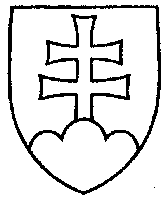 245UZNESENIENÁRODNEJ RADY SLOVENSKEJ REPUBLIKYz 28. septembra 2012k návrhu poslanca Národnej rady Slovenskej republiky Maroša Kondróta na vydanie zákona, ktorým sa mení a dopĺňa zákon č. 260/2011 Z. z. o ukončení a spôsobe usporiadania niektorých nájomných vzťahov k bytom a o doplnení zákona Národnej rady Slovenskej republiky č. 18/1996 Z. z. o cenách v znení neskorších predpisov (tlač 201) – prvé čítanie	Národná rada Slovenskej republikyr o z h o d l a,  ž eprerokuje uvedený návrh zákona v druhom čítaní;p r i d e ľ u j etento návrh zákona na prerokovanieÚstavnoprávnemu výboru Národnej rady Slovenskej republikyVýboru Národnej rady Slovenskej republiky pre financie a rozpočetVýboru Národnej rady Slovenskej republiky pre hospodárske záležitostiVýboru Národnej rady Slovenskej republiky pre verejnú správu a regionálny rozvoj  a Výboru Národnej rady Slovenskej republiky pre sociálne veci;u r č u j eako gestorský Výbor Národnej rady Slovenskej republiky pre hospodárske záležitosti a lehotu na jeho prerokovanie v druhom čítaní vo výboroch do 30 dní
a v gestorskom výbore do 32 dní odo dňa jeho pridelenia.Pavol  P a š k a  v. r.  predseda  Národnej rady Slovenskej republikyOverovatelia:Mária  J a n í k o v á   v. r.Pavol  Z a j a c   v. r.